Feedback Rep Role Description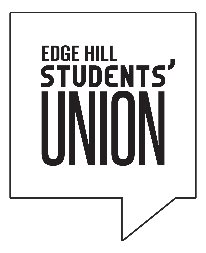 What is a Feedback Rep?Feedback Representatives, or Feedback Reps, are volunteers who work with Edge Hill Students’ Union to amplify student voice. You will deliver feedback and attend meetings with Edge Hill University staff to help make positive change and ensure the quality of Edge Hill students’ academic experience.  Edge Hill Students’ Union will support you every step of the way, empowering you to raise your voice and deliver honest feedback to the University.What are the responsibilities?Attend Students’ Union Feedback Rep training at the start of the academic year.Develop a presence amongst your peers and represent your course mates and cohort.Gather course feedback from your peers.Attend Student Staff Consultative Forums (SSCF) meeting with your fellow Feedback Reps to share feedback on behalf of students and work towards solutions with Edge Hill University staff.Submit feedback gathered to the Feedback Rep Journal and Digital Rep tools.Share updates with your peers with progress made and any impending changes.Complete 4-6 hours per termWhat are the benefits?Your work as a Feedback Rep will empower you to develop new transferable skills that will benefit you during and after your time at Edge Hill. The Students’ Union will support you on your journey to becoming an effective communicator, campaigner, and advocate for student voice. This role will build your experience and be a great opportunity to add to your CV.You will develop skills including:Problem solvingCommunicationNegotiation and debateOrganisation and time managementTeamworkRepresentation and advocacyRecognition and rewardsCareer development - Your voluntary hours can be logged via PebblePad and contribute towards the Extra Edge Award, preparing your CV for the competitive graduate market.Freebies - Throughout the year, Feedback Reps are rewarded for their volunteer work with the Students’ Union. We regularly give out vouchers via termly prize draws and have a selection of free things such as stickers and badges.Community - You will develop a bond with your fellow Feedback Reps, getting to know students from various departments across Edge Hill University as you work towards a shared goal.